UGB INTERNET BANKING ACTIVATION FORM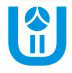 Details to be submitted to IT Department, UGB, Head Office by Branch  For Giving INB Facility for First time to the Customer-(Y/N)--  For Unlocking or Re-registration (Retrieving of Password) - (Y/N)--  For existing INB Customers-(Y/N)-- Branch Name—                                                                                    Branch Code—Customer Type-(Personal/Corporate) —Type of INB Facility required-(Write Yes or No)   →   →    View Rights Only -                                                                                                      Transaction Rights-Customer Name—Mr./Mrs./Miss/or M/sProprietor – (if any) — Mr./Mrs./Miss CIF No—                                                                                 E-Mail ID—      Mode of Operation—                                                         Mobile No— Login Passwords Reference No---Transaction Passwords Reference No---Date-                                                                                                                                   (Branch Manager)Note: 1.For view rights only-Only Login Password will be issued.           2 .For Transaction rights-Both login & transaction Passwords will be issued.           3. For Retrieving “Forgot” password, new password (as required) will be issued.